Publicado en 03610 Petrer Alicante el 22/03/2017 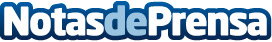 Laboratorios Vaminter crea un complemento alimenticio que devuelve el color al cabelloKERASTIVE® COLOR está formulado a base de Melatine®, una queratina que consigue recuperar hasta un 13% del color del cabello canoso tras 120 días de tratamientoDatos de contacto:Miguel Angel Mas966950571Nota de prensa publicada en: https://www.notasdeprensa.es/laboratorios-vaminter-crea-un-complemento Categorias: Nutrición Industria Farmacéutica Medicina alternativa Belleza http://www.notasdeprensa.es